Онлайн-конкурс «Любознайки»для воспитанников МБДОУ «ДС «Алёнушка».Привет, ребята! Мы рады видеть вас на нашем конкурсе и приглашаем всех на четвертый тур, который называется «Перезвон талантов».Обращаем внимание, что ваши конкурсные работы будут приниматься до 10.00ч 27 февраля 2020 годаЗадание 1. Приведи пример видов искусств (напиши или нарисуй) Занятие 2. Назовите все цвета радугиРаскрась радугу, вспомнив присказку «Каждый охотник желает знать, где сидит фазан» 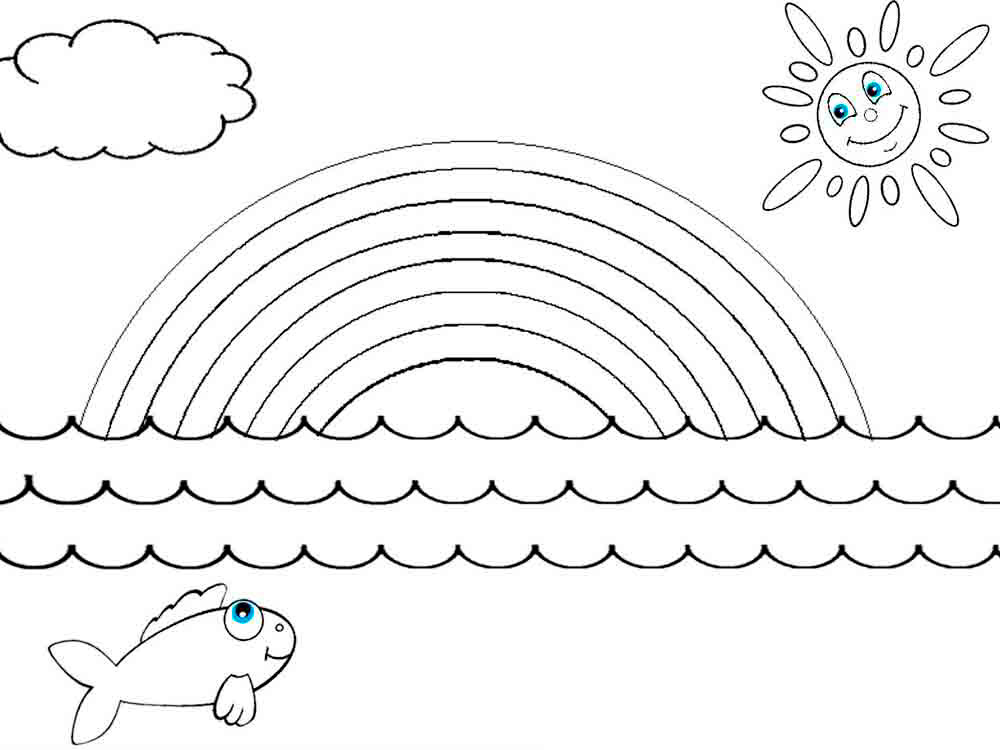 Задание 3. Отгадай загадки. Отгадки впишите в скобки.Если видишь на картине
Чашку кофе на столе,
Или морс в большом графине,
Или розу в хрустале,Или бронзовую вазу,
Или грушу, или торт,
То подобную картину называют…  (_______________________________)Если видишь на картине
Нарисована река
Или ель и белый иней,
Или сад и облакаИли снежная равнина,
Или поле и шалаш,
То подобная картина называется…  (_______________________________)Если видишь, что с картины
Смотрит кто-нибудь на вас,
Или принц в плаще старинном,
Или в робе верхолаз,Летчик или балерина,
Или Колька, твой сосед,
Обязательно картина называется…  (_______________________________)Задание 4. Расскажи о картинахУкажи жанр картины, художника и название картины (смотри приложение 1)Задание 5. Найди отличияНайди 10 отличий, отметь их крестиком на одной из картинок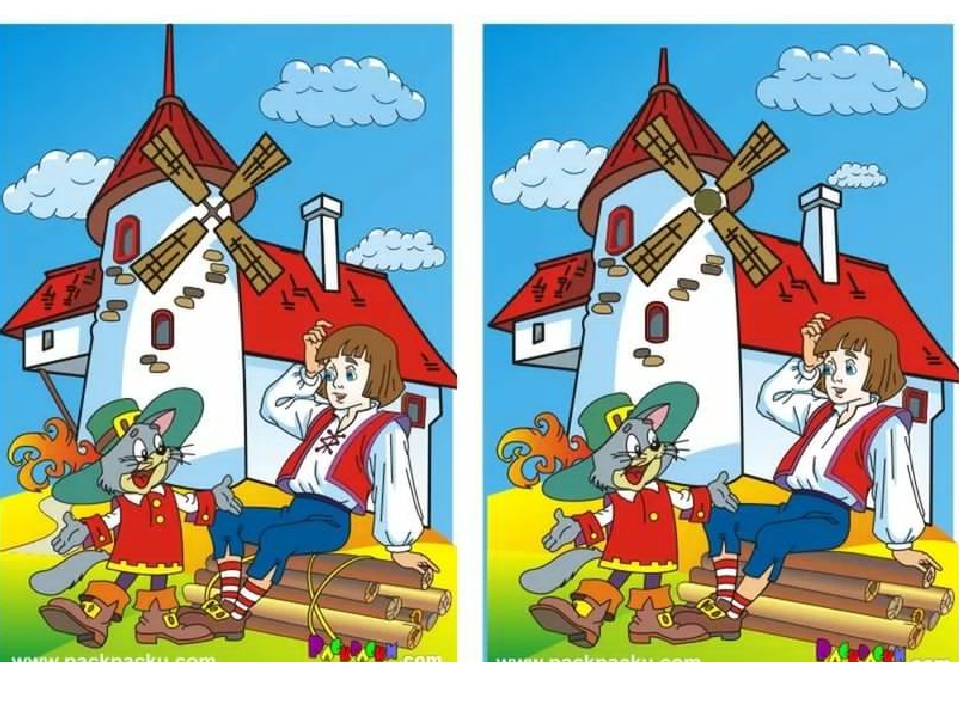 Задание 6. 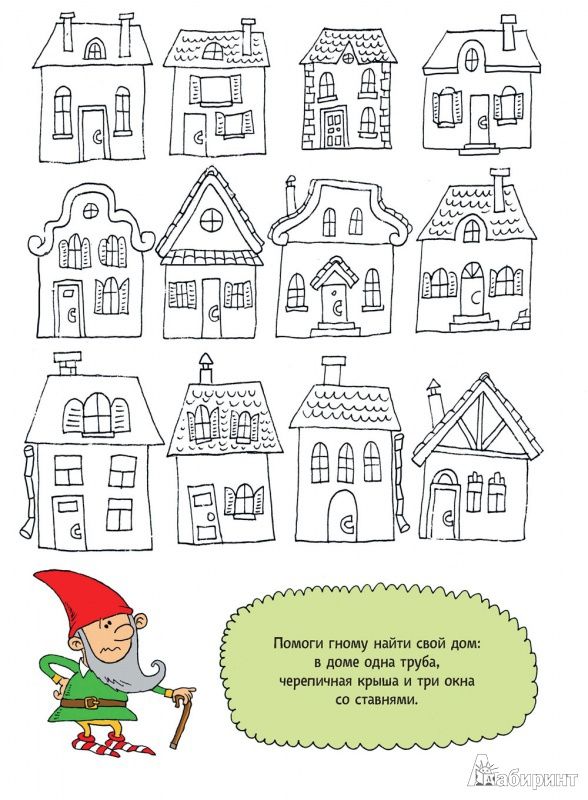 Раскрась дом гномика.Задание 7. Определи, какая роспись на каждой картинке. Заполни таблицу (смотри приложение 2) и раскрась фигурки (приложение 3)Задание 8. Назови название произведений, для которых художники-иллюстраторы нарисовали эти картины. Подпишите название произведения под картинойхудожник-иллюстратор Евгений Михайлович Рачев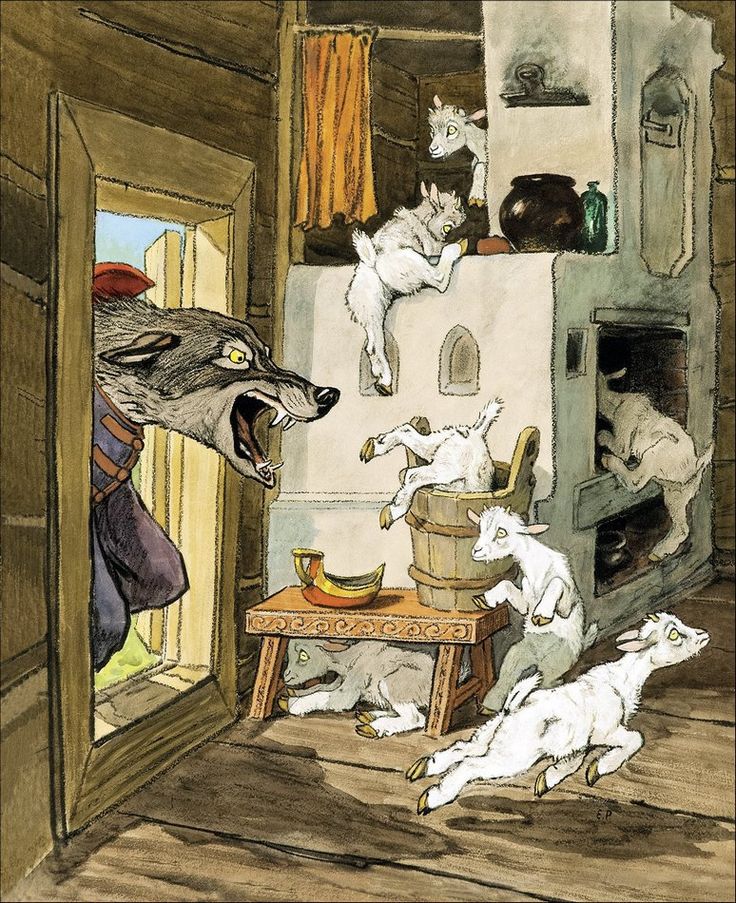 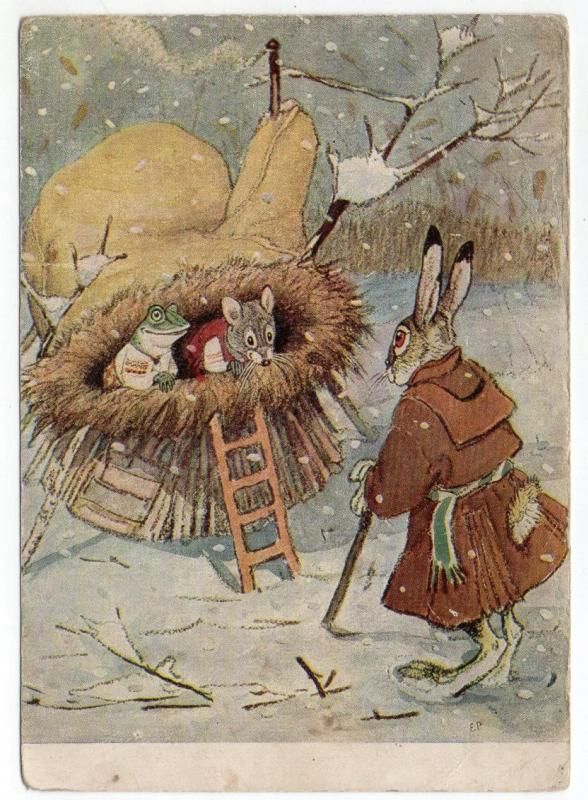 ____________________________________________________________________________________________________________________________________________________Попроси родителей прочитать тебе эти сказки и рассказыхудожник-иллюстратор Евгений Иванович Чарушин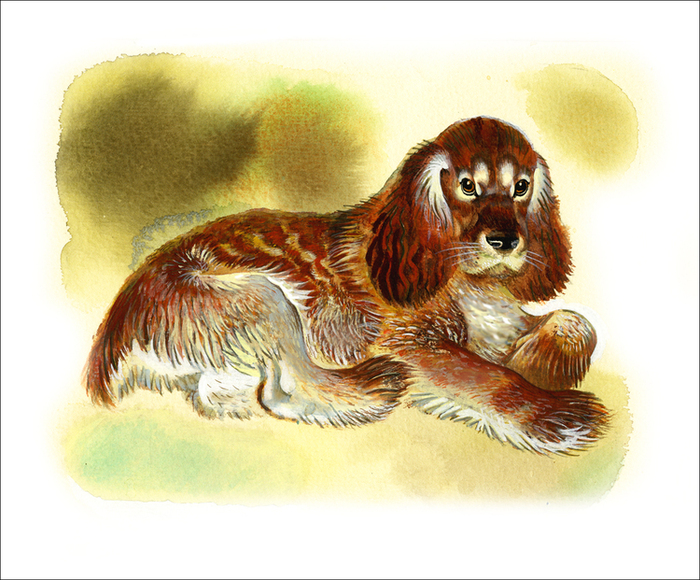 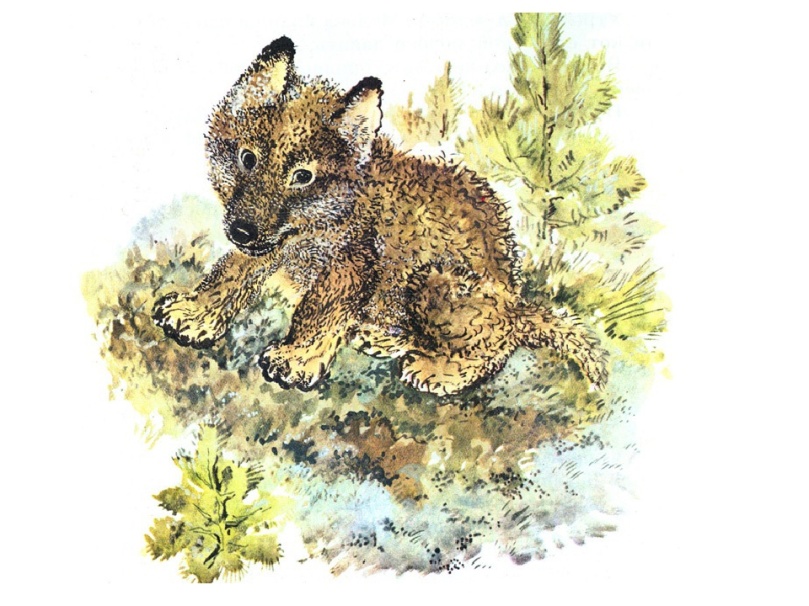 ____________________________________________________________________________________________________________________________________________________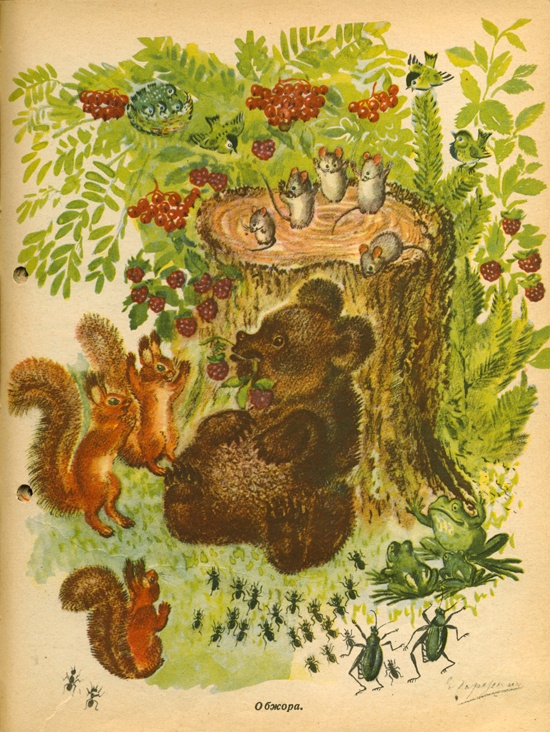 _____________________________________________________________________художник-иллюстратор Иван Яковлевич Билибин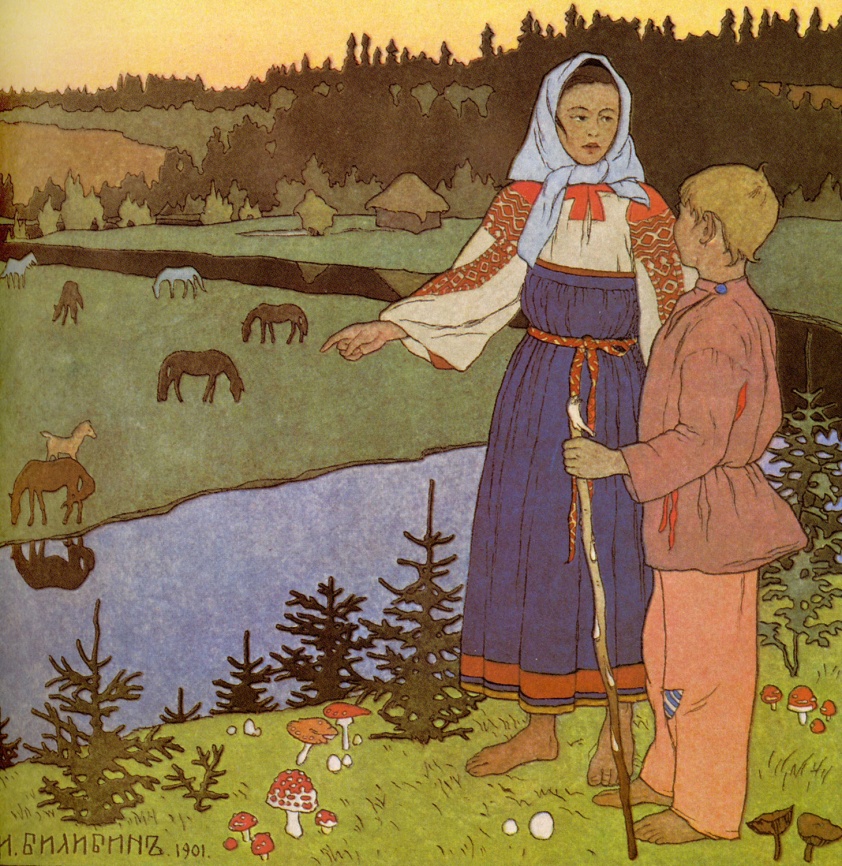 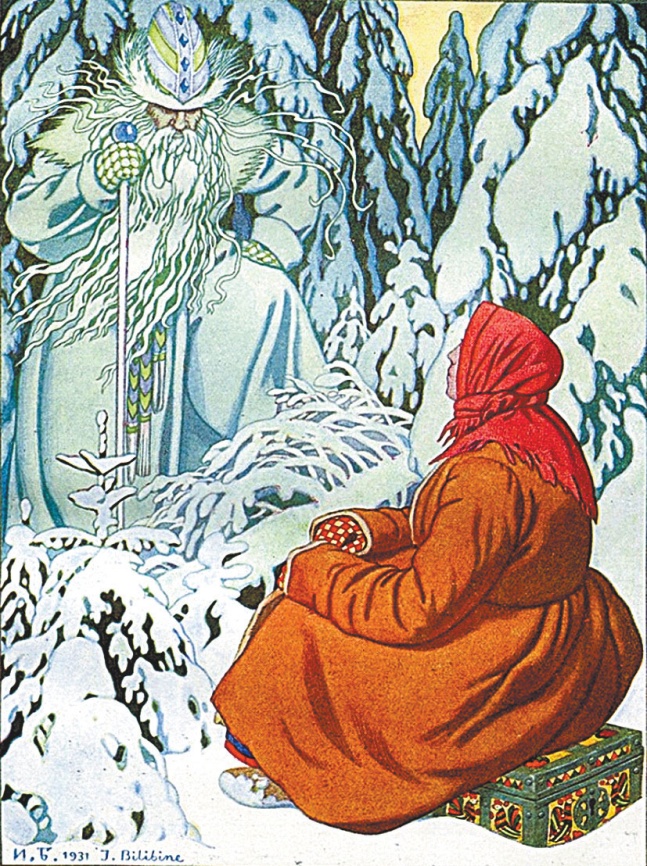 ____________________________________________________________________________________________________________________________________________________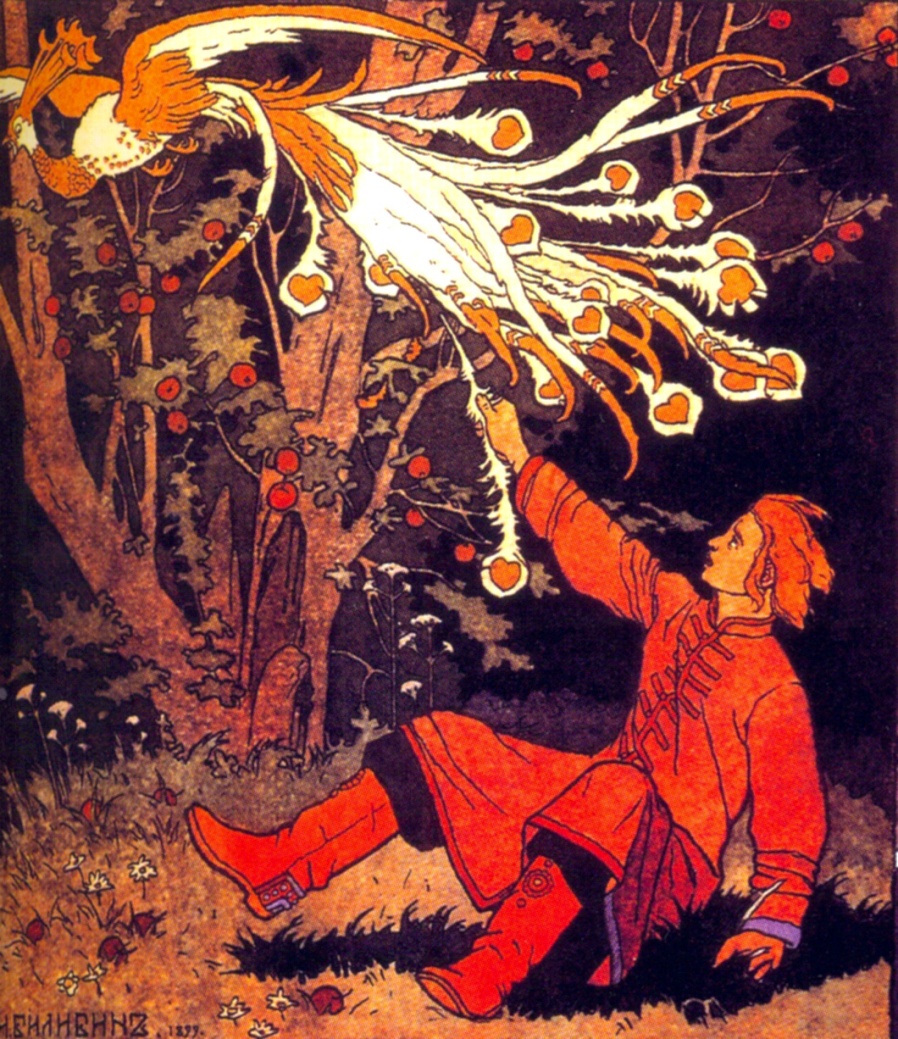 __________________________________________________________________________художник-иллюстратор Юрий Алексеевич Васнецов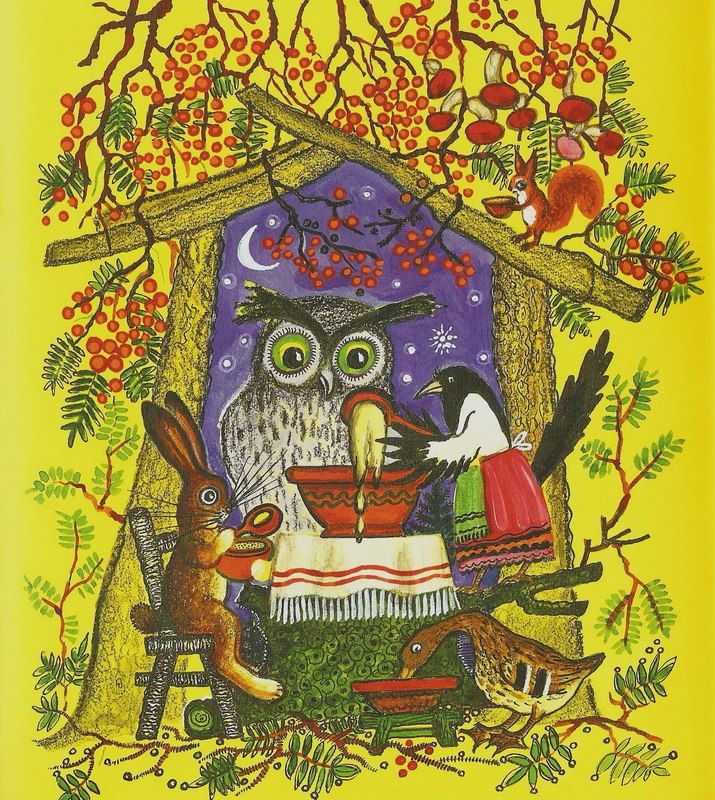 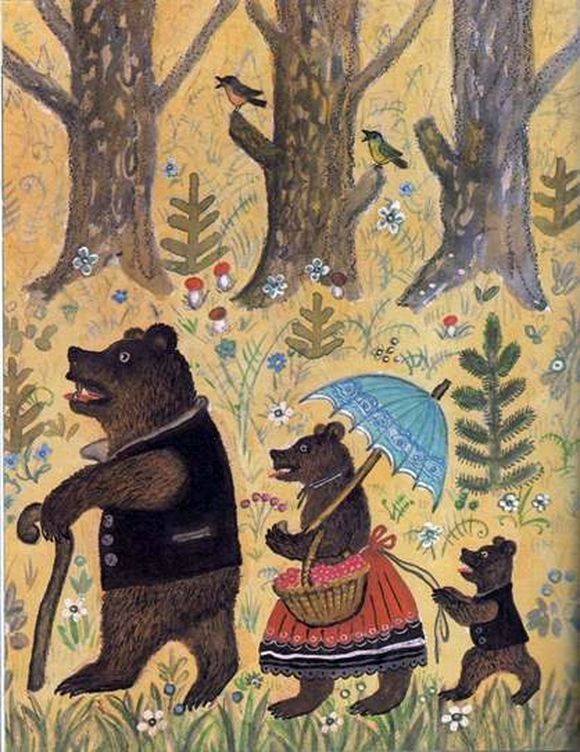 ____________________________________________________________________________________________________________________________________________________Приложение 1.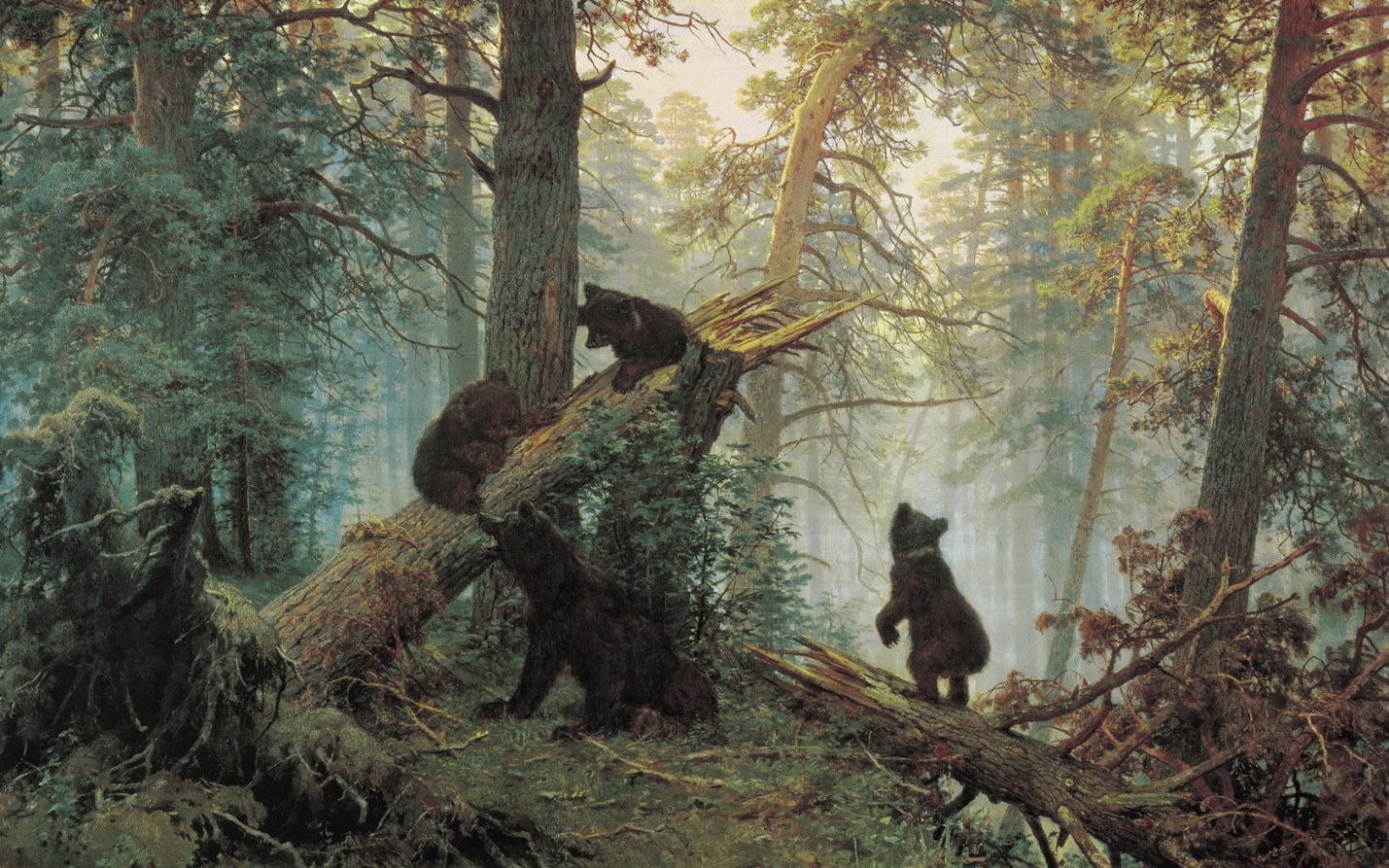 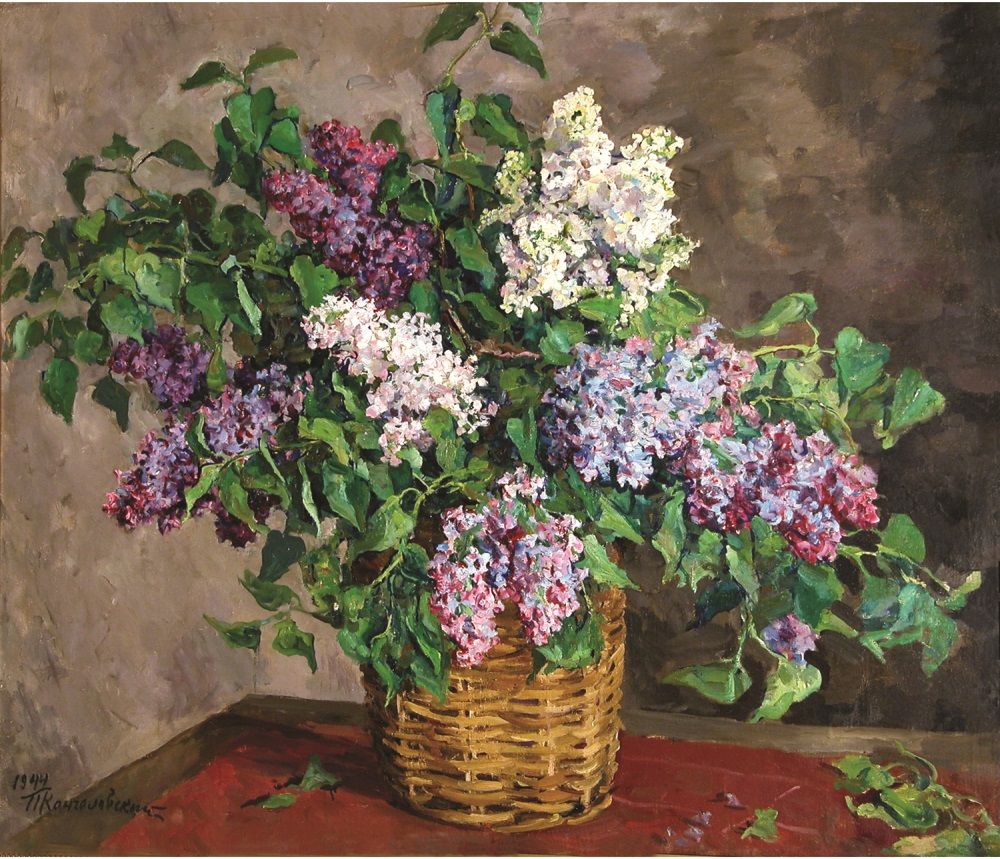 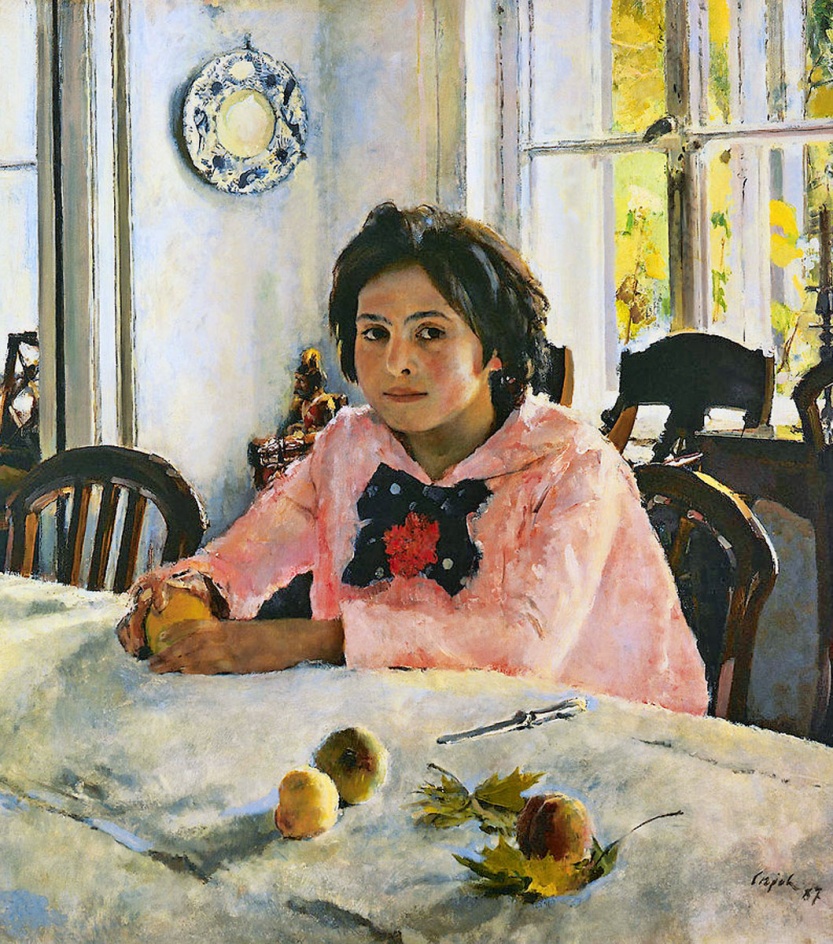 Приложение 2.Приложение 3.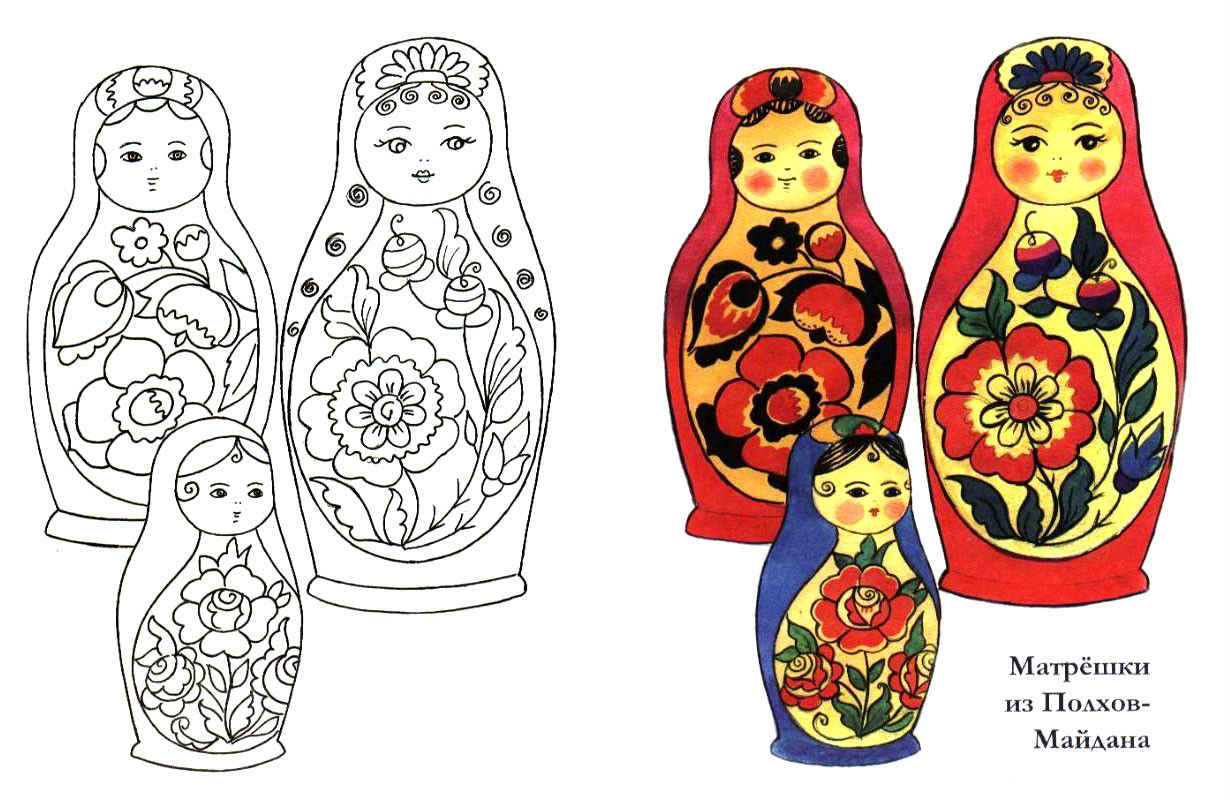 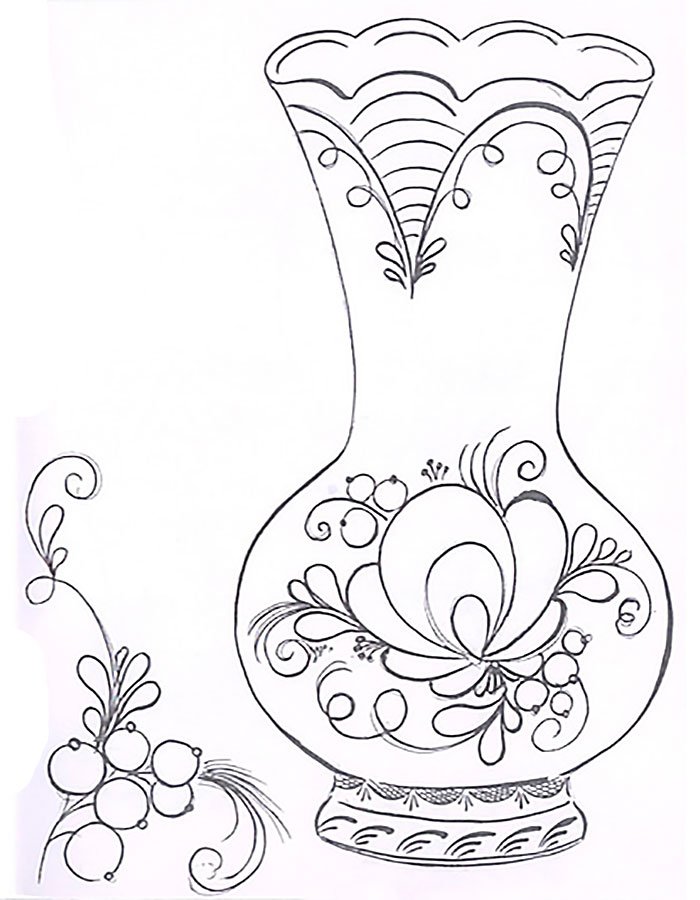 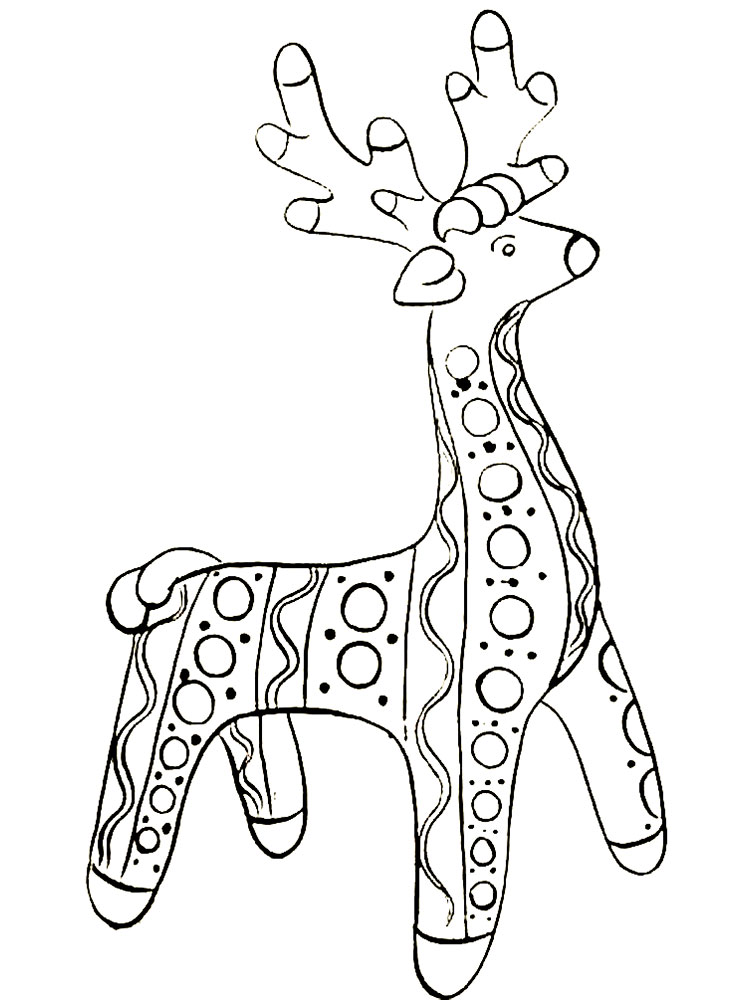 Фамилия, имя, отчество ребёнкаВозрастная группавиды искусстваобразецлитературамузыкаизобразительное искусствоархитектуратеатр№жанрхудожник, название картины1.2.3.Название росписиНомер картинкиРоспись Полхов – МайданаГородецкие узорыДымковские узорыЖостовские  узорыГжель 1.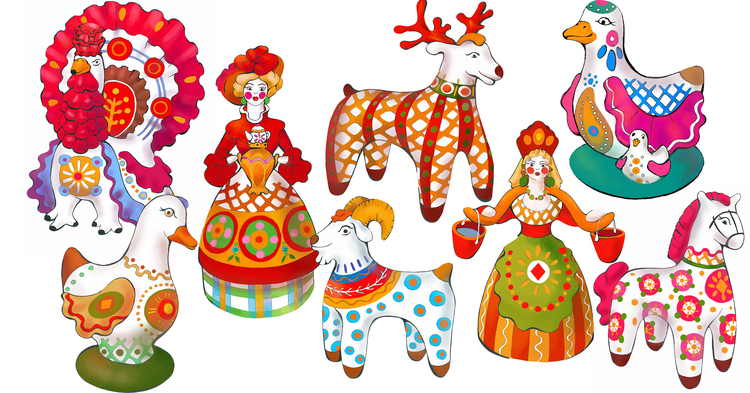 1.2.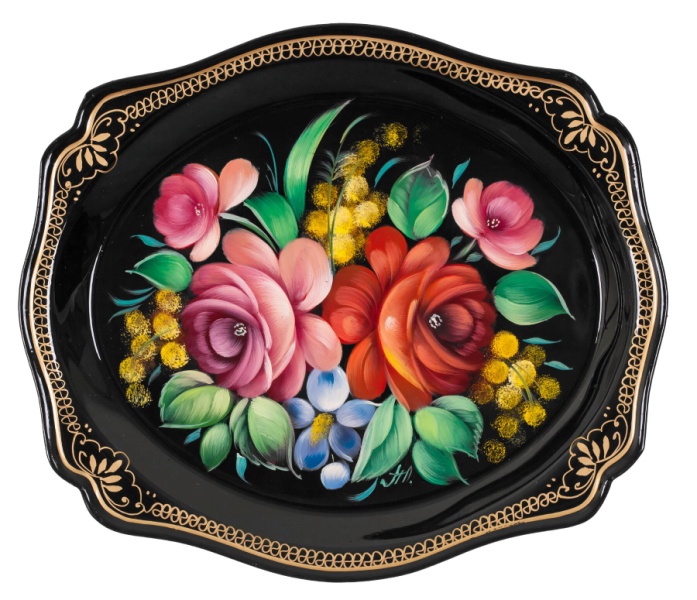 3.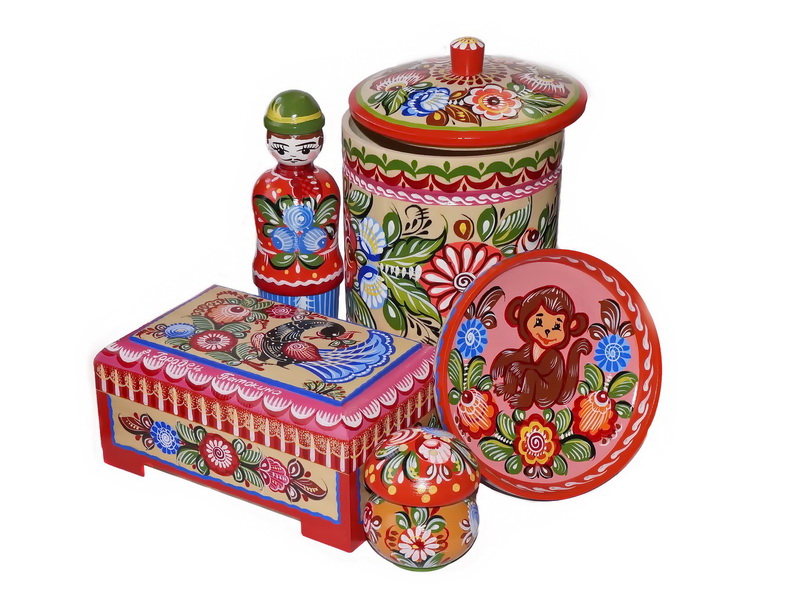 4.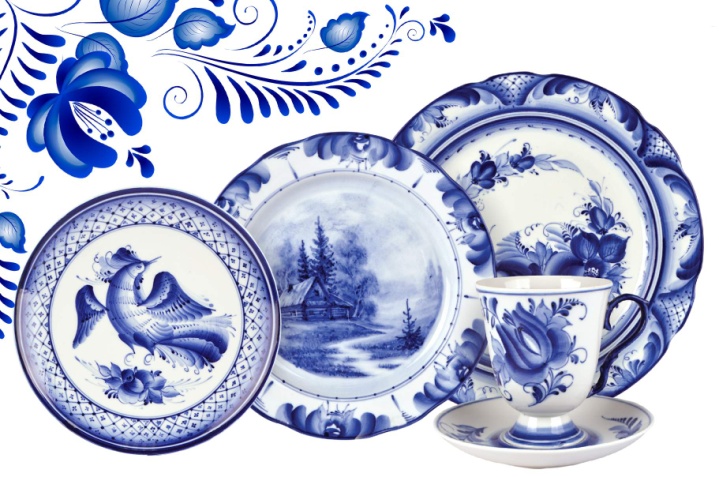 5.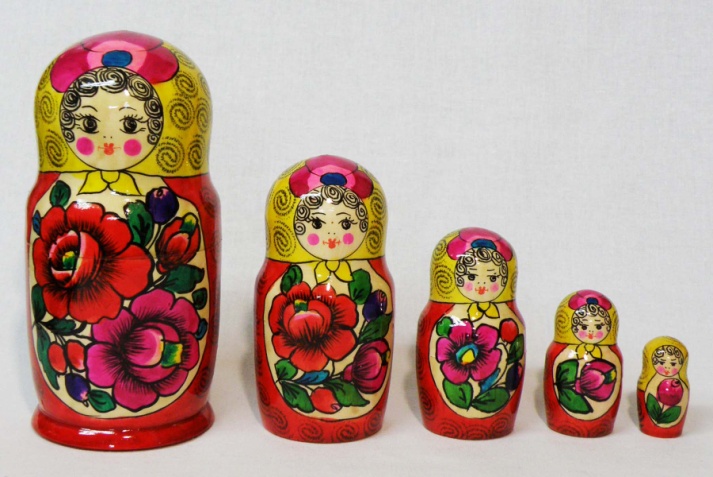 